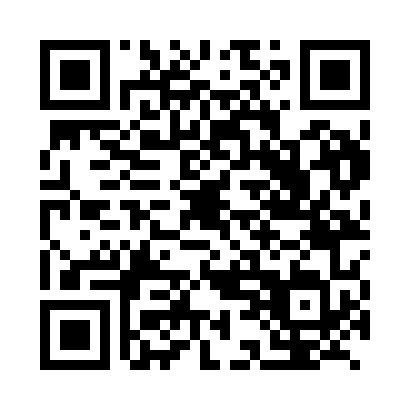 Prayer times for Bogdi, CameroonWed 1 May 2024 - Fri 31 May 2024High Latitude Method: NonePrayer Calculation Method: Muslim World LeagueAsar Calculation Method: ShafiPrayer times provided by https://www.salahtimes.comDateDayFajrSunriseDhuhrAsrMaghribIsha1Wed4:405:5312:063:216:197:282Thu4:395:5212:063:216:197:283Fri4:395:5212:063:226:197:284Sat4:395:5212:053:226:197:285Sun4:385:5112:053:236:197:286Mon4:385:5112:053:236:207:297Tue4:375:5112:053:236:207:298Wed4:375:5112:053:246:207:299Thu4:375:5012:053:246:207:2910Fri4:365:5012:053:246:207:3011Sat4:365:5012:053:256:207:3012Sun4:365:5012:053:256:207:3013Mon4:355:5012:053:266:217:3114Tue4:355:4912:053:266:217:3115Wed4:355:4912:053:266:217:3116Thu4:345:4912:053:276:217:3117Fri4:345:4912:053:276:217:3218Sat4:345:4912:053:276:227:3219Sun4:345:4912:053:286:227:3220Mon4:335:4912:053:286:227:3321Tue4:335:4912:053:286:227:3322Wed4:335:4812:053:296:227:3323Thu4:335:4812:053:296:237:3424Fri4:335:4812:063:306:237:3425Sat4:335:4812:063:306:237:3426Sun4:335:4812:063:306:237:3527Mon4:325:4812:063:316:247:3528Tue4:325:4812:063:316:247:3529Wed4:325:4812:063:316:247:3630Thu4:325:4812:063:326:247:3631Fri4:325:4812:063:326:257:36